Skip to content 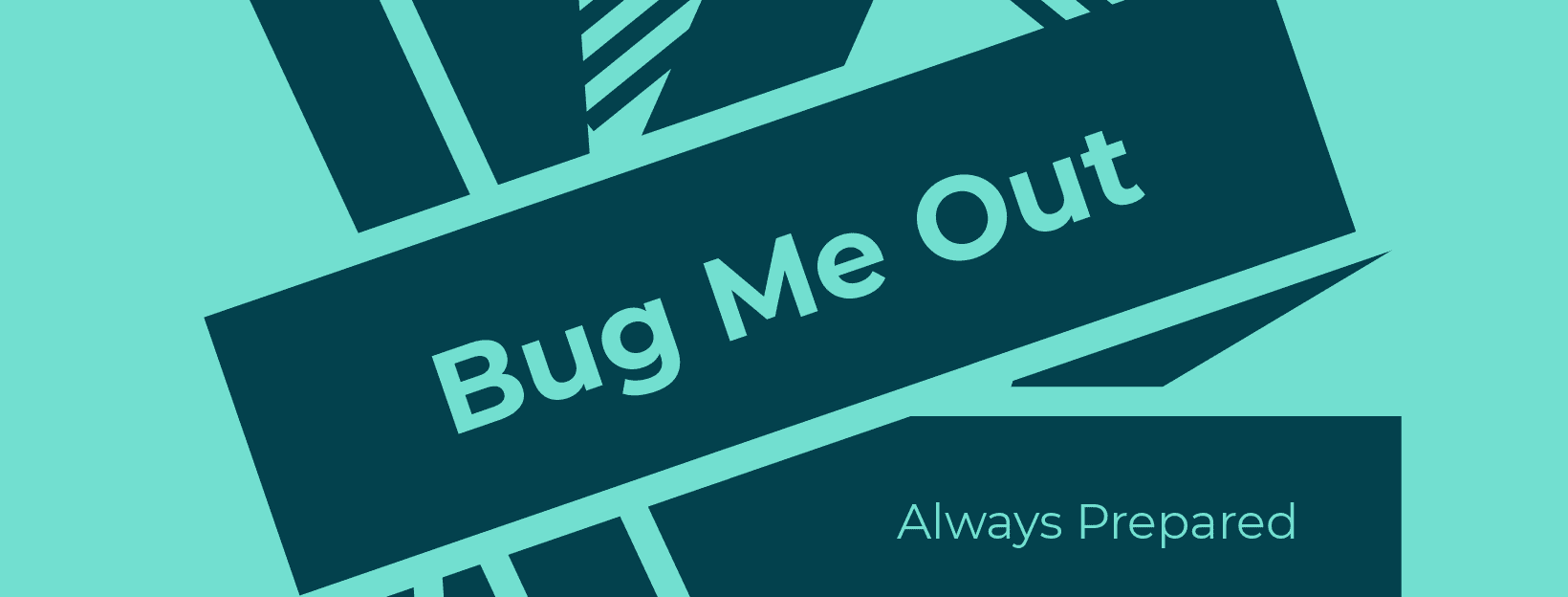 Thank you for your purchase! Show order summaryHide order summary$59.90Thank you for your purchase! Order #4826 Thank you Darlene! Your order is confirmedWe’ve accepted your order, and we’re getting it ready. Come back to this page for updates on your shipment status. Order updatesTrack order with Shop app Top of FormMobile phone numberSubmitYou'll receive a text with a link to the Shop app to help track your order. Bottom of FormCustomer informationContact informationnasonfamily@yahoo.comShipping addressDarlene Nason
14474 Town Hall Hwy
Millersburg MI 49759
United StatesShipping methodStandardPayment methodVisaending with 3947 - $59.90 Billing addressDarlene Nason
14474 Town Hall Hwy
Millersburg MI 49759
United StatesContinue shopping Need help? Contact us Opens external website in a new window. Opens in a new window. Opens external website. Customer information - Bug Me Out / Sunnyside Yoga - Checkout Refund policy Shipping policy Privacy policy Terms of service Thank you for your purchase! Order summaryScroll for more items 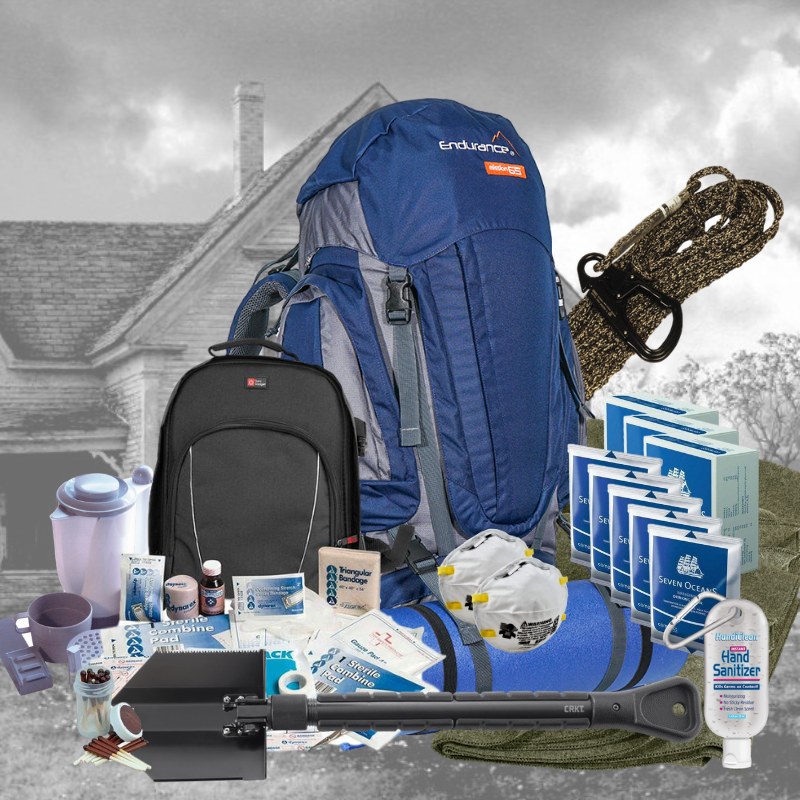 Anne in Austin purchasedThe Ultimate 72 Hour Bugout Bag3 months agoShopping cartShopping cartShopping cartShopping cartProduct imageDescriptionQuantityPrice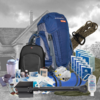 2The Ultimate 72 Hour Bugout Bag2 $59.90 Cost summaryCost summaryDescriptionPriceSubtotal$59.90 Shipping Free Total Including $0.00 in taxes USD $59.90 